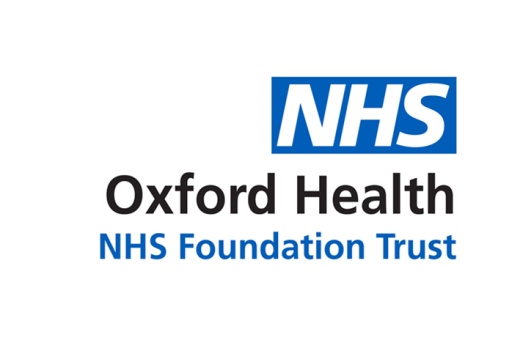 Report to the Meeting of the Oxford Health NHS Foundation Trust Board of Directors25 April 2018Business Plan 2017/18 Quarter 4 ReportFor: InformationExecutive SummaryThis report summarises the progress of the Trust’s Business Plan against our Strategic Priorities in FY18 Quarter 4 (Jan - Mar 2018). The commentary in the report outlines key achievements for Quarter 4 for each project and its alignment to our strategic priorities. The report includes narrative progress update for each project, submitted by teams (Red, Amber, Green rated based on progress against milestones)
Governance Route/Approval ProcessThis paper is a quarterly report and has been approved by Mike McEnaney, Director of Finance. RecommendationThe Board is asked to note the report.  Author and Title: Craig Byron, Strategy & Business Planning Manager (interim)		Lead Executive Director: Mike McEnaney, Director of Finance 